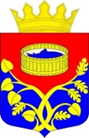                                                  Ленинградская область                                         Лужский муниципальный район                      Совет депутатов Лужского муниципального района                                                       четвертого созыва                                                          РЕШЕНИЕ28 сентября  2021 года    № 119Об утверждении порядка сноса объектов капитального строительства,  находящихсяв муниципальной собственности муниципального образования  Лужскиймуниципальный район Ленинградскойобласти  	В соответствии с требованиями Гражданского кодекса Российской Федерации, Градостроительного кодекса Российской Федерации, Федерального закона от 6 октября 2003 года № 131-ФЗ «Об общих принципах организации местного самоуправления в Российской Федерации», Совет депутатов Лужского муниципального района Р Е Ш И Л:Утвердить прилагаемый Порядок сноса объектов капитального строительства, находящихся в муниципальной собственности муниципального образования Лужский муниципальный район Ленинградской области.2. Контроль за исполнением решения возложить на постоянную депутатскую комиссию по комплексному социально-экономическому развитию района, вопросам законности и правопорядка. Глава Лужского муниципального района, исполняющий полномочия председателя совета депутатов                                                                                  А.В. Иванов  УТВЕРЖДЕН                                                                              Решением Совета депутатов                                                                    Лужского муниципального района                                                                     от 28 сентября 2021 года № 119                                                                                                     (приложение)                                                       ПОРЯДОК                   сноса объектов капитального строительства, находящихся                           в собственности муниципального образования                    Лужский муниципальный район Ленинградской области     Общие положенияНастоящий Порядок сноса объектов капитального строительства, находящихся в собственности муниципального образования Лужский муниципальный район Ленинградской области (далее – Порядок), разработан в соответствии с Гражданским кодексом Российской Федерации, Градостроительным кодексом Российской Федерации, Федеральным законом от 06.10.2003 № 131-ФЗ «Об общих принципах организации местного самоуправления в Российской Федерации».Порядок устанавливает процедуру сноса объектов капитального строительства, находящихся в собственности муниципального образования Лужский муниципальный район Ленинградской области (далее – имущество).Настоящий Порядок не распространяется на снос муниципального жилищного фонда муниципального образования Лужский муниципальный района Ленинградской области.      Принятие решения о сносе имущества         2.1. Решение о сносе имущества принимается администрацией Лужского муниципального района Ленинградской области (далее – администрация) в форме постановления, на основании заключения комиссии по признанию объектов капитального строительства, находящихся в муниципальной собственности, подлежащими сносу (далее – комиссия).2.2. Положение и состав комиссии утверждается постановлением администрации Лужского муниципального района Ленинградской области.2.3. Основанием для принятия решения о сносе имущества является признание имущества аварийным и подлежащим сносу на основании:2.3.1. заключения независимого эксперта о технической невозможности восстановления имущества;2.3.2. заключения независимого эксперта об экономической нецелесообразности проведения восстановительных работ; 2.3.3. вступившего в законную силу судебного акта о сносе имущества.2.4. Наличие основания для сноса имущества, признанного аварийным, обосновывается следующими документами:2.4.1. документ, подтверждающий право собственности муниципального образования Лужский муниципальный район Ленинградской области на имущество;2.4.2. при наличии документ, подтверждающий право собственности муниципального образования Лужский муниципальный район Ленинградской области на земельный участок, на котором расположено имущество, или справка органа местного самоуправления о том, что земля не разграничена;2.4.3. заключение независимого эксперта о технической невозможности восстановления имущества или об экономической нецелесообразности проведения восстановительных работ имущества;2.4.4. вступивший в законную силу судебный акт о сносе имущества (при наличии данного документа документ, указанный в п. 2.4.3., не требуется).2.5. Порядок сноса имущества, в отношении которого принято решение о сносе:2.5.1. С заявлением о сносе имущества вправе обратиться муниципальное предприятие, муниципальное учреждение, за которыми, предлагаемое к сносу имущество закреплено на праве хозяйственного ведения, оперативного управления.2.5.2. Организацию мероприятий по сносу имущества, закрепленного за муниципальными предприятиями, муниципальными учреждениями на праве хозяйственного ведения, оперативного управления, осуществляют указанные организации.2.5.3. Снос имущества, не закрепленного за муниципальными предприятиями, муниципальными учреждениями, обеспечивает администрация Лужского муниципального района Ленинградской области.2.5.4. Снос имущества казны и закрепленного на праве оперативного управления за муниципальными учреждениями осуществляется за счет средств, предусмотренных в бюджете Лужского муниципального района Ленинградской области.	Муниципальные предприятия осуществляют снос имущества за счет собственных средств.Снос имущества осуществляется в соответствии с проектом организации работ по сносу имущества, выполненным в соответствии с постановлением правительства РФ от 26.04.2019 № 509 «Об утверждении требований к составу и содержанию проекта организации работ по сносу объекта капитального строительства», после отключения имущества от сетей инженерно-технического обеспечения в соответствии с условиями отключения имущества от сетей инженерно-технического обеспечения, выданными организациями, осуществляющими эксплуатацию сетей инженерно-технического обеспечения, а также после выхода имущества из эксплуатации в случае, если это предусмотрено федеральными законами.Проект организации работ по сносу Имущества не требуется в случаях, предусмотренных частями 3 и 8 статьи 55.30 Градостроительного кодекса Российской Федерации. В процессе сноса имущества принимаются меры, направленные на предупреждение причинения вреда жизни или здоровью людей, имуществу физических или юридических лиц, государственному или муниципальному имуществу, окружающей среде, предусматривается устройство временных ограждений, подъездных путей, осуществляются мероприятия по утилизации строительного мусора. Исключение из реестра муниципального имущества муниципального образования Лужский муниципальный район Ленинградской области осуществляется в порядке, предусмотренном Положением о казне Лужского муниципального района.